Ольховикова Юлия Александровна. Метафоры со сферой-источником "Неживая природа" в политическом дискурсе США и ФРГ : диссертация ... кандидата филологических наук : 10.02.20 / Ольховикова Юлия Александровна; [Место защиты: Ур. гос. пед. ун-т].- Екатеринбург, 2009.- 211 с.: ил. РГБ ОД, 61 09-10/836ГОУ ВПО «Уральский государственный педагогический университет»На правах рукописи104.20 0.9 06059*Ольховикова Юлия АлександровнаМетафоры со сферой-источником «Неживая природа»
в политическом дискурсе США и ФРГ10.02.20 - Сравнительно-историческое,
типологическое и сопоставительное языкознаниеДиссертация на соискание ученой степени
кандидата филологических наукНаучный руководитель: Заслуженный деятель науки РФ, доктор филологических наук, профессор А. П. Чудинов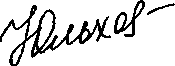 Екатеринбург - 2009СодержаниеВВЕДЕНИЕ	4ГЛАВА I. ТЕОРЕТИЧЕСКИЕ ОСНОВЫ КОГНИТИВНОГО СОПОСТАВИТЕЛЬНОГО ИССЛЕДОВАНИЯ МЕТАФОР СО СФЕРОЙ-ИСТОЧНИКОМ «НЕЖИВАЯ ПРИРОДА»В ПОЛИТИЧЕСКОМ ДИСКУРСЕ США И ФРГ	14Традиционный подход к изучению метафоры	14Теория регулярной многозначности и когнитивный подходк анализу метафоры	17Понятие и характеристики политического дискурса	27Функции метафоры в современном политическом дискурсе	331.5 Проблема классификации концептуальных метафор	361.6. Методика сопоставительного когнитивного исследования метафор со сферой-источником «Неживая природа»в политическом дискурсе США и ФРГ	44Выводы по первой главе	47ГЛАВА II. КОНЦЕПТОСФЕРА «ЗЕМЛЯ»В ПОЛИТИЧЕСКОМ ДИСКУРСЕ США И ФРГ	49Фрейм «Рельеф земной поверхности»	50Фрейм «Почва»	71Фрейм «Недра Земли»	78Фрейм «Путь»	85Фрейм «Стихийные бедствия»	102Выводы по второй главе	108ГЛАВА III. КОНЦЕПТОСФЕРА «ВОДА»В ПОЛИТИЧЕСКОМ ДИСКУРСЕ США И ФРГ	110Фрейм «Водные пространства»	113Фрейм «Состояние воды»	123Фрейм «Движение воды»	128Фрейм «Движение по воде»	136Фрейм «Стихийные бедствия»	144Выводы по третьей главе	147ГЛАВА IV. КОНЦЕПТОСФЕРА «ВОЗДУХ»В ПОЛИТИЧЕСКОМ ДИСКУРСЕ США И ФРГ	149Фрейм «Состояние воздуха»	150Фрейм «Климат»	158Фрейм «Погода»	164Фрейм «Стихийные бедствия»	181Выводы по четвертой главе	185Заключение	187Литература	192Словари и справочники	210Список источников языкового материала	211ВВЕДЕНИЕГлобалистические тенденции современной мировой политики проявляются, помимо прочего, также в сближении и взаимодействии национальных картин политического мира, что находит отражение и в системе концептуальных метафор.Древние ораторы понимали, что в процессе убеждения важны не только логически связные аргументы (логос), но и эмоционально-психологическое воздействие на адресата (пафос). Это особенно справедливо в отношении политической коммуникации, где более эффективной оказывается апелляция не к разуму, не к логически безупречным доказательствам, а к эмоциям. Умение завоевать симпатии и доверие аудитории, воздействуя на эмоции и подсознание, - вот что отличает видных политиков от античности до наших дней. Своим успехом они не в последшою очередь обязаны владению различными риторическими приемами (фигурами мысли и фигурами речи).К наиболее популярным приемам политиков и публицистов принадлежит и метафора, призванная создать яркий, запоминающийся образ. «Удобство» метафоры для политика заключается в том, что, уподобляя одни объекты и явления другим, она позволяет «высвечивать» некоторые (выгодные для политика) аспекты этих реалий и «затушевывать» другие - неприглядные.Настоящая диссертация посвящена сопоставительному когнитивному исследованию метафор со сферой-источником «Неживая природа», функционирующих в немецком и американском политическом дискурсе.Актуальность когнитивного сопоставительного исследования немецких и американских моделей политической метафоры связана с необходимостью дальнейшего изучения закономерностей метафорического моделирования в современном политическом дискурсе. Сопоставительное изучение политической метафорики разных стран позволяет лучше понять специфику национальной картины мира, призвано способствовать лучшему взаимопониманию между народами, развивает межкультурную толерантность.Изучение особенностей политической коммуникации является перспективным направлением лингвистических исследований. Об этом свидетельствует все возрастающее число работ, отражающих различные аспекты политической лингвистики. Изучению специфики метафор в институциональном, медийном и иных разновидностях политического дискурса посвящены работы ведущих российских и зарубежных лингвистов (Н. Д. Арутюнова 1987, 1988, 1998; В. Н. Базылев 2005; А. Н. Баранов1991, 1994,1997, 2001; В. И. Карасик 2000, 2004; Ю. Н. Караулов 1987,1994; Е. С. Кубрякова 1981, 1996, 2004; Т. Г. Скребцова 2000; Н. М. Чудакова 2005; А. П. Чудинов 2001, 2003, 2006, 2008; J. Charteris-Black 2004; Р. Chilton 1993, 1994, 1995; G. Fauconnier 1998; G. Lakoff 1980, 1987, 1991, 1993, 1996, 2003, 2004; A. Musolff 2000, 2001, 2003, 2004; T. Rohrer 1995; M. Turner 1998; J. Zinken 2002, 2003, 2004 и др.).В последние годы также возросло количество сопоставительных лингвистических исследований в области политической коммуникации, позволяющих выделить закономерности универсального общечеловеческого характера, а также отражающих особенности функционирования метафор в дискурсе разных стран (Э. В. Будаев 2006; Н. С. Воронова 2003; Л. С. Ерилова	2003;	М. Р. Желтухина	2004; Л. Я. Зятькова	2003;А. А. Каслова 2000,	2002,	2003;	Н. А. Красильникова	2005;А. Ю. Перескокова 2006; А. М. Стрельников 2005 и др.)В настоящей работе была предпринята попытка синтезировать комплекс знаний в области теории метафоры с целью исследования специфики метафорической репрезентации политического пространства в печатных СМИ США и ФРГ.Объект исследования - метафоры со сферой-источником «Неживая природа», актуализированные в американском и немецком политическом дискурсе.Предмет исследования - общие и специфические закономерности метафорической репрезентации политической действительности в текстах политической направленности, опубликованных в СМИ США и Германии.Материалом для анализа в настоящей диссертации послужили посвященные политическим проблемам тексты, опубликованные в современных периодических изданиях США и Германии. Предпочтение отдавалось имеющим высокий тираж газетам и журналам, адресованным как специалистам, так и массовому читателю («Berliner Zeitung», «Berliner Morgenpost», «Frankfurter Allgemeine», «Deutsches Allgemeines Sonntagsblatt», «Die Zeit», «Der Spiegel», «Kolnische Rundschau», «Siiddeutsche Zeitung», «Chicago Tribune», «National Journal», «The Boston Globe», «The New York Times», «USA Today», «Washington Post» и др.). Хронологические рамки исследования охватывают период с 1998 по 2008 год.Корпус выборки составил 2164 метафорических словоупотребления (примерно одинаковое количество в американских и немецких источниках).Основная цель настоящей диссертации - выявление общих закономерностей и национальных особенностей метафорических моделей со сферой-источником «Неживая природа», используемых в современных СМИ Соединенных Штатов и ФРГ для создания образа политической действительности.Достижение указанной цели предполагало решение следующих задач:определение оптимальной теоретической базы и методики исследования концептуальной метафоры в политическом дискурсе двух стран;поиск, отбор и систематизация американского и немецкого текстового материала, включающего концептуальные метафоры, относящиеся к «Неживой природе» как сфере-источнику метафорической экспансии;выделение, сопоставительное описание и классификация ведущих метафорических моделей сферы-источника, используемых в современных американских и немецких политических текстах;анализ роли метафорических моделей как фактора, определяющего специфику национальной политической картины мира, а также целостность и выразительность конкретных текстов;определение степени влияния реально существующих природных явлений, характерных для конкретной страны в силу ее географического положения, на формирование и функционирование специфического корпуса метафор в политическом дискурсе;обобщение результатов сопоставительного анализа закономерностей метафоризации политической действительности в политическом дискурсе США и ФРГ.Методология настоящего исследования сложилась под воздействием возникшей в Соединенных Штатах и успешно развиваемой в современной России теории метафорического моделирования (А. Н. Баранов 1990, 1991, 1994,1997, 2001; Э. В. Будаев 2006; Э. В. Будаев, А. П. Чудинов 2008; Ю. Н. Караулов 1991, 1994; И. М. Кобозева 2004; Е. С. Кубрякова 1996, 2004; С. Л. Мишланова 1998; Т. Г. Скребцова 2000; Ю. Б. Феденева 1997, 1999; А. П. Чудинов 2001, 2003; Е. И. Шейгал 1999, 2000; J. Charteris-Black 2004; Р. Chilton 1994, 1995; G. Fauconnier 1998; G. Lakoff 1980, 1987, 1991, 1996, 2003, 2004; A. Musolff 2000, 2004, M. Turner 1998; J. Zinken 2002, 2003, 2004 и др.) с учетом лучших достижений отечественной лингвистики в области изучения регулярности семантических преобразований (Ю. Д. Апресян 1974, 1999; Н. Д. Арутюнова 1998, 1999; О. П. Ермакова 1996; Е. А. Земская 1996; Л. А. Новиков 1982; Г. Н. Скляревская 1993; И. А. Стернин 1985; Е. И. Шейгал 1998, 1999; Д. Н. Шмелев 1973 и др.) и других направлений лингвистики, связанных с изучением дискурса (В. И. Карасик 2004; Е. С. Кубрякова 2004; М. Л. Макаров 2003; Ю. Е. Прохоров 2004), в том числе политического дискурса (В. Н. Базылев 2005; А. Н. Баранов 1997; Т. Ван Дейк 1989; Э. В. Будаев 2006, 2008; В. 3. Демьянков 1994, 1995, 2002; Е. И. Шейгал 2000, 2001, 2002; А. П. Чудинов 2001, 2003, 2006, 2008).Многоаспектность анализа материала вызвала необходимость в применении комплекса методов исследования, который составили: дискурсивный анализ, когнитивное исследование, моделирование, классификация, контекстуальный и количественный анализ, а также общенаучные методы обобщения и сопоставления. При обобщении, систематизации и интерпретации результатов наблюдений применялся описательный метод.Теоретическая значимость диссертационного исследования состоит в том, что выявлены доминантные метафорические модели со сферой- источником «Неживая природа», функционирующие в современном политическом дискурсе США и ФРГ, и обнаружена связь между активностью метафорической модели и природными явлениями, привлекающими внимание общества в тот или иной период. Материалы исследования могут быть использованы при дальнейшем развитии теории метафорического моделирования и при сопоставительном лингвокультурологическом изучении национальных картин политической реальности, а также при изучении закономерностей метафорического моделирования в рамках других дискурсов, других языков и культур.Научная новизна данного диссертационного исследования состоит в выделении, сопоставительном описании и классификации метафорических моделей из области «Неживая природа», реализующихся в немецких и американских политических текстах, в выявлении закономерностей использования указанных моделей как средства усиления целостности и выразительности высказывания, в обнаружении новых фактов, свидетельствующих как о национальном своеобразии немецкой и американской метафорической картины политической реальности, так и об общих тенденциях в развитии интернационального политического дискурса.Практическая ценность диссертации определяется возможностью использования ее материалов в практике двуязычной лексикографии, в практике преподавания иностранного языка студентам (особенно тем, которые изучают два иностранных языка), в теории и практике перевода (особенно в сфере международных отношений).Апробация работы. Основные положения диссертационного исследования обсуждались на заседании кафедры риторики и межкультурной коммуникации Уральского государственного педагогического университета, на заседаниях кафедры английского и французского языков Нижнетагильской государственной социально-педагогической академии, а также на международных, общероссийских и региональных конференциях в Екатеринбурге («Риторика и лингвокультурология», 2005; «Уральские лингвистические чтения», 2007; «Современное образовательное пространство: проблемы и перспективы», 2007; «Изучение русского языка и приобщение к русской культуре как путь адаптации мигрантов к проживанию в России», 2007; «Лингвистика, перевод и межкультурная коммуникация», 2007, 2008;) и Нижнем Тагиле («Межкультурная коммуникация: современные тенденции и опыт», 2006, 2008). Материалы диссертационного исследования нашли отражение в следующих публикациях:Ольховикова, Ю. А. Концепт «ветер» как средство метафорического моделирования политической действительности в печатных СМИ Германии и США / Ю. А. Ольховикова // Известия Уральского государственного университета 2007. № 50. Серия 1. Проблемы образования, науки и культуры. - Выпуск 21. - Екатеринбург, 2007. — С. 116-122.Ольховикова, Ю. А. Репрезентация концепта «Wind» в политическом дискурсе ФРГ / Ю. А. Ольховикова // Риторика и лингвокультурология: материалы межвузовской конференции, посвященной юбилею Уральского государственного педагогического университета, Екатеринбург, 25-26 ноября 2005 г. / Уральский гос. пед. ун-т. - Екатеринбург, 2005. - С.76-78.Ольховикова, 10. А. Метафора ветра в американском политическом дискурсе и ее прагматический потенциал при моделировании политической действительности / Ю. А. Ольховикова // Межкультурная коммуникация: современные тенденции и опыт: материалы всероссийской научной конференции, Нижний Тагил, 29-30 марта 2006 г. / Нижнетагильская государственная социально-педагогическая академия. - Нижний Тагил, 2006. - С. 91-94.Ольховикова, Ю. А. Стихийные бедствия и их метафорическая репрезентация в политическом дискурсе США (на примере урагана «Катрина») / Ю. А. Ольховикова // Актуальные проблемы лингвистики: Уральские лингвистические чтения - 2007 : материалы ежегодной научной конференции, Екатеринбург, 1-2 февраля 2007 г. / Уральский гос. пед. ун-т. - Екатеринбург, 2007. - С. 83-84.Ольховикова, Ю. А. Метафора погоды в политическом дискурсе США / Ю. А. Ольховикова // Современное открытое образовательное пространство: проблемы и перспективы : материалы международной конференции. Екатеринбург, 27-29 марта 2007 г. / Уральский гос. пед. ун-т. - Екатеринбург, 2007. - С. 244-246.Ольховикова, Ю. А. Сценарий прогноза «политической погоды» и его концептуальные элементы в СМИ США / Ю. А. Ольховикова // Лингвистика, перевод и межкультурная коммуникация: материалы международной научной конференции, Екатеринбург, 30 сентября, 2007 г. / Институт международных связей. - Екатеринбург : Издательство Уральского госуниверситета им. А. М. Горького, 2007. - С. 56-58.Ольховикова, Ю. А. Метафоры со сферой-источником «НЕЖИВАЯ ПРИРОДА» в политическом дискурсе ФРГ / Ю. А. Ольховикова // Изучение русского языка и приобщение к русской культуре как путь адаптации мигрантов к проживанию в России : материалы международной научной конференции, Екатеринбург, 12-14 ноября 2007 г. / Уральский гос. пед. ун-т - Екатеринбург, 2007. - С. 68-69.Ольховикова, Ю. А. Сопоставительное исследование метафор со сферой-источником «Неживая природа» в политическом дискурсе США и ФРГ / Ю. А. Ольховикова // Межкультурная коммуникация: современные тенденции и опыт: материалы всероссийской научной конференции, НижнийТагил, 25-26 марта 2008 г. / Нижнетагильская государственная социальнопедагогическая академия. - Нижний Тагил, 2008. - С. 68-73.Ольховикова, Ю. А. Концептосфера «ПУТЬ» в политическом дискурсе США (на материалах газеты The New York Times)/ Ю. А. Ольховикова // Лингвистика, перевод и межкультурная коммуникация: материалы X международной научно-практической конференции, Екатеринбург, 30 сентября, 2008 г. / Институт международных связей. - Екатеринбург, 2008. - С. 83-87.Основные положения, выносимые на защитуМетафоры из сферы-источника «Неживая природа» являются важным средством категоризации и концептуализации сферы политики в прессе США и ФРГ и могут успешно отражать как специфические особенности мировоззрения, так и общие тенденции метафорического словоупотребления.Состав универсальных метафорических моделей, функционирующих в американских и немецких текстах, объединенных политической тематикой, достаточно однороден. На уровне отдельных фреймов существуют относительно небольшие различия, обусловленные спецификой национальных языков и другими факторами, к числу которых относятся и географические особенности.Отличительные особенности, выявленные в политической метафорике США и ФРГ, связаны со способностью метафоры к отражажению культурных традиций и национального менталитета носителей языка.Из всех характеристик сферы-источника «Неживая природа» ведущим при концептуализации политической действительности является аспект движения (движение по суше, по водным просторам или движение воздушного пространства).Выбор метафор зависит не только от прототипических представлений о сфере-источнике. В рамках одной исходной понятийной сферы для привнесения схожих прагматических смыслов используются различные метафоры, коррелирующие со знанием участников политической коммуникации сферы-мишени метафорической образности.Метафорические словоупотребления, созданные на базе понятийной сферы «Неживая природа», в большинстве случаев обладают негативным оценочным потенциалом.Композиция диссертации определяется поставленными задачами и отражает основные этапы и логику развития исследования. Диссертация состоит из введения, четырех глав, заключения, библиографического раздела, списка словарей и списка источников языкового материала.Во введении обосновывается актуальность выбранной темы; определяются материал, объект, предмет и методологическая база исследования; раскрывается научная новизна диссертации; выявляется теоретическая и практическая значимость проводимого исследования; приводятся сведения об апробации работы, а также формулируются положения, выносимые на защиту.В первой главе представлена теоретическая база сопоставительного исследования метафор со сферой-источником «Неживая природа» в политическом дискурсе США и ФРГ. Рассматриваются подходы к изучению метафоры в политической коммуникации, обобщаются принципы традиционного и когнитивного подходов к анализу метафоры. Приводится классификация метафор исследуемой концептуальной области и определяется методика сопоставительного когнитивного исследования метафор со сферой-источником «Неживая природа» в политическом дискурсе США и ФРГ.Вторая глава посвящена последовательному описанию и сопоставительному анализу функционирующих в печатных СМИ США и ФРГ метафор, созданных на базе концептосферы «ЗЕМЛЯ», в состав которой входят фреймы «Рельеф», «Почва», «Недра Земли», «Путь» и «Стихийные бедствия».В третьей главе дается детальное описание и проводится сопоставительный анализ метафор со сферой-источником «ВОДА», обнаруженных в публикациях США и ФРГ. Данная концептосфера образуется фреймами «Водные пространства», «Состояние воды», «Движение воды», «Движение по воде» и «Стихийные бедствия».В четвертой главе дается детальное описание и проводится сопоставительный анализ метафор со сферой-источником «ВОЗДУХ», обнаруженных в публикациях США и ФРГ. Данная концептосфера образуется фреймами «Состояние воздуха», «Климат», «Погода» и «Стихийные бедствия».В заключении приводятся результаты анализа частотности метафорических словоупотреблений в политическом дискурсе США и ФРГ, устанавливаются общие закономерности метафорического моделирования политической действительности, а также национально и географически детерминированные различия, делаются обобщения и намечаются перспективы дальнейшей работы.ЗАКЛЮЧЕНИЕВ последние годы заметно расширилась сфера применения когнитивных методов исследования национальной картины мира. В нашей диссертации при анализе метафор со сферой-источником «Неживая природа», функционирующих в политическом дискурсе США и ФРГ, был использован алгоритм изучения и описания метафорических словоупотреблений, основанный на методиках, разработанных лингвистами-когнитологами Дж. Лакоффом, М. Джонсоном, А. Н. Барановым, Ю. Н. Карауловым, А. П. Чудиновым, Э. В. Будаевым и другими специалистами в области политической коммуникации.Согласно данным, приведенным в работах российских и зарубежных авторов, метафора «Неживой природы» не является доминантной сферой- источником метафоризации политической действительности. Вместе с тем анализ практического материала показывает, что данный вид метафоры обладает большим прагматическим потенциалом, что обусловлено исключительной важностью данной сферы в жизни любого человека. Земные, водные и воздушные ресурсы - это то, без чего человек не способен существовать. В то же время некоторые явления неживой природы представляют серьезную опасность для человеческого общества, которой трудно противостоять даже (природные катастрофы).Проведенное исследование свидетельствует, что использование методов когнитивной лингвистики, и в частности методики метафорического моделирования, позволяет обнаружить новые факты и закономерности в организации американского и немецкого политического дискурса, выделить как общие закономерности реализации моделей, так и специфические черты, присущие только американской или только немецкой политической метафоре.Обобщенные данные по частотности употребления политических метафор со сферой-источником «Неживая природа» представлены в Таблице 4.Таблица 4. Сферы-источники метафор, обнаруженных в политическихпубликациях США и ФРГДанные количественного анализа позволяют утверждать, что самой продуктивной сферой-источником метафоризации действительности в обоих языках стала концептосфера «ЗЕМЛЯ», к которой мы отнесли 503 метафоры из американских и 523 - из немецких публикаций, что составляет около половины всех исследованных словоупотреблений (общее количество — 1026 единиц). Это свидетельствует о том, что политические деятели позиционируют себя на политическом склоне, где глава государства занимает наивысшую позицию. Для номинации политических неудач американцы активно используют метафору пропасти, в то время как немцы чаще попадают в яму или болото.С водной стихией сравнивается политическая жизнь страны в 555 случаях (почти одинаковое количество в английском и немецком языках), что составляет 25,64 % от всех метафор. Несмотря на относительное совпадение корпуса метафор, можно говорить о том, что представление политической действительности как мутной воды характерно лишь для американских публикаций, а немецкие политики гораздо сильнее страдают от давления пара, которое нагнетается в достаточно закрытом и многопартийном политическом пространстве Германии.Концептосфера «ВОЗДУХ» оказалась в полтора раза актуальнее для авторов США (357 словоупотреблений - в публикациях США и 226 - в публикациях ФРГ). Общее количество метафор «воздуха» составило 583 единицы (26,94 % от общего числа). Наиболее востребованной стала метафора «погоды», частотность которой в американских текстах оказалась в два раза выше, чем в немецких. Это мы связываем, с одной стороны, с живым интересом американцев к погоде, «унаследованным» в свое время от англичан, а с другой — большей подвижностью и изменчивостью американской политики, как внутренней, так и внешней.Из всех характеристик сферы-источника «Неживая природа» ведущим при концептуализации политической действительности является аспект движения (движение по суше: фрейм «Путь», по водным просторам: фрейм «Движение по воде», или движение воздушного пространства: фрейм «Погода»).Содержательный анализ метафорических словоупотреблений показал, что подавляющее большинство метафор, объединенных концептуальной понятийной сферой «Неживая природа», обладают негативным оценочным потенциалом. Негативную коннотацию имеют метафоры, восходящие к обозначениям опасных природных явлений, неплодородных территорий, ненастных погодных условий (бури, туман, гроза), углублений рельефа (впадина, яма, пропасть) с направлением движения вниз, плохого качества воды, безвоздушного пространства и стихийных бедствий.Выделение фреймов внутри каждой из концептосфер («ЗЕМЛЯ», «ВОДА» и «ВОЗДУХ») позволило более детально изучить специфику метафорической репрезентации сферы-мишени «Политика» и определить универсальные метафорические модели: «ПОЛИТИЧЕСКАЯ КАРЬЕРА-ЭТО ДВИЖЕНИЕ ВВЕРХ / ВНИЗ», «ПОЛИТИЧЕСКАЯ СИТУАЦИЯ - ЭТО СОСТОЯНИЕ ВОЗДУХА (ВОДЫ)» и «ПОЛИТИЧЕСКАЯ ДЕЯТЕЛЬНОСТЬ - ЭТО Д ВИЖЕНИЕ».Состав универсальных метафорических моделей, функционирующих в американских и немецких текстах, объединенных политической тематикой, достаточно однороден. На уровне отдельных фреймов существуют относительно небольшие различия, обусловленные спецификой национальных языков и другими факторами, к числу которых относятся и географические особенности, а именно близкие адресату природные реалии. Так, например, метафора «урагана» («торнадо») более популярна на американском континенте и мало востребована в Германии, где чаще употребляется метафора «наводнения», которая понятнее и актуальнее для немцев.Также нам удалось установить, что выбор метафор зависит не только от прототипических представлений о сфере-источнике. В рамках одной исходной понятийной сферы для привнесения схожих прагматических смыслов используются различные метафоры, коррелирующие со знанием участников политической коммуникации о сфере-мишени метафорической образности. Так, знание политической ситуации внутри страны определяет и выбор метафор: многопартийная политическая система Германии подобна кипящему котлу, а коррумпированность властных структур становится причиной большого числа метафор «болота». В свою очередь, искрометный характер американской политики чаще обусловливает актуализацию в политических публикациях метафор «пропасти», «вулкана», «торнадо», которые не характерны для более спокойной и сдержанной политической коммуникации Германии.Необходимо отметить, что в качестве средства для усиления прагматического потенциала метафоры авторами нередко используются различные способы ее развертывания в тексте, среди которых особо выделяются метафорические сценарии (сценарий прогноза погоды) и взаимодействие с номинациями реальных природных явлений (ураганы или торнадо в США). Следует отметить, что на фоне произошедшего стихийного бедствия в прессе резко возрастает и число метафорических словоупотреблений из соответствующей сферы-источника.Отличительные особенности, выявленные в политической метафорике США и ФРГ отражают культурные традиции и национальный менталитет носителей языка. Например, склонность немцев к кропотливому труду, их аккуратность прослеживаются на метафорическом уровне (возделывание поля, уход за всходами, обработка камня и т.д.). Американцы же, судя по корпусу метафор, более импульсивны и крайне патриотичны (поле используется для военных действий, Америка представляется в виде огромного океанского лайнера, гордо идущего вперед и т.д.)В большинстве рассмотренных в настоящей диссертации случаев сферой метафорического притяжения были политические реалии. Чаще всего метафорические номинации использовались для обозначения субъектов политической деятельности, описания существующей политической ситуации, в частности и международных отношений, и изменений в политической и социальной сфере.К перспективам дальнейшего сопоставительного исследования можно отнести следующие направления:исследование закономерностей функционирования метафор со сферой-источником «Неживая природа» в различных видах дискурса;дальнейшее описание и структурирование фрагментов американского и немецкого общественно-политического дискурса в сопоставлении с Россией и другими странами с целью выявления базовых механизмов осмысления сферы-мишени (политической действительности);исследование восприятия метафорических образов адресатом сообщения.Концептуальные элементы понятийной сферы «Неживая природа» (фреймы)СМИ СШАСМИ ФРГРЕЛЬЕФ134(11,81 %)187(18,15%)ПОЧВА42 (3,7 %)64 (6,21 %)НЕДРА ЗЕМЛИ35 (3,08 %)43 (4,17 %)ПУТЬ254 (22,39 %)208 (20,19 %)СТИХИЙНЫЕ БЕДСТВИЯ (ЗЕМЛЯ)38 (3,35)21(2,03 %)ВОДНЫЕ ПРОСТРАНСТВА28 (2,46 %)54 (5,24 %)СОСТОЯНИЕ ВОДЫ32 (2,82 %)23 (2,23 %)ДВИЖЕНИЕ ВОДЫ48 (4,23 %)65(6,31 %)ДВИЖЕНИЕ ПО ВОДЕ137 (12,08 %)94 (9,12%)СТИХИЙНЫЕ БЕДСТВИЯ (ВОДА)29 (2,55 %)45 (4,36 %)СОСТОЯНИЕ ВОЗДУХА58(5,11 %)52 (5,04 %)КЛИМАТ24(2,11 %)17(1,64%)ПОГОДА208 (18,34 %)134 (13 %)СТИХИЙНЫЕ БЕДСТВИЯ (ВОЗДУХ)67 (5,9 %)23 (2,23 %)Всего1134 (100 %)1030 (100 %)